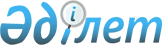 О внесении изменения в постановление акимата Тайыншинского района Северо-Казахстанской области от 3 апреля 2019 года № 117 "Об определении перечня должностей специалистов в области социального обеспечения, культуры являющихся гражданскими служащими и работающих в сельской местности Тайыншинского района Северо-Казахстанской области"Постановление акимата Тайыншинского района Северо-Казахстанской области от 31 мая 2023 года № 194. Зарегистрировано Департаментом юстиции Северо-Казахстанской области 7 июня 2023 года № 7524-15
      Акимат Тайыншинского района Северо-Казахстанской области ПОСТАНОВЛЯЕТ:
      1. Внести в постановление акимата Тайыншинского района Северо-Казахстанской области "Об определении перечня должностей специалистов в области социального обеспечения, культуры являющихся гражданскими служащими и работающих в сельской местности Тайыншинского района" от 3 апреля 2019 года № 117 (зарегистрировано в Реестре государственной регистрации нормативных правовых актов под № 5330) следующее изменение:
      приложение к указанному постановлению изложить в новой редакции согласно приложению к настоящему постановлению.
      2. Контроль за исполнением настоящего постановления возложить на заместителя акима Тайыншинского района Северо-Казахстанской области, курирующего данную сферу.
      3. Настоящее постановление вводится в действие по истечении десяти календарных дней после дня его первого официального опубликования.
       "СОГЛАСОВАНО"
      Председатель Тайыншинского районного
      Маслихата Северо-Казахстанской области Перечень должностей специалистов в области социального обеспечения, культуры, являющихся гражданскими служащими и работающих в сельской местности Тайыншинского района Северо-Казахстанской области
      1. Должности специалистов в области социального обеспечения:
      1) руководитель центра занятости населения;
      2) заведующий отделением надомного обслуживания, являющийся структурным подразделением организации районного значения;
      3) консультант по социальной работе центра занятости населения;
      4) специалист структурного подразделения центра (службы) занятости;
      5) социальный работник по уходу за престарелыми и лицами с инвалидностью;
      6) социальный работник по уходу за детьми с инвалидностью и лицами с инвалидностью старше 18 лет с психоневрологическими заболеваниями;
      7) бухгалтер;
      8) ассистент центра занятости населения.
      2. Должности специалистов в области культуры:
      1) руководитель (директор) государственного учреждения и государственного казенного предприятия районного значения;
      2) заместитель руководителя (директора) государственного учреждения и государственного казенного предприятия районного значения;
      3) художественный руководитель государственного учреждения и государственного казенного предприятия районного значения;
      4) главный бухгалтер государственного учреждения и государственного казенного предприятия районного значения;
      5) руководитель отдела государственного учреждения и государственного казенного предприятия районного значения;
      6) главный администратор государственного учреждения и государственного казенного предприятия районного значения;
      7) заведующий (руководитель) библиотекой государственного учреждения и государственного казенного предприятия районного значения;
      8) администратор (основных служб);
      9) аккомпаниатор;
      10) балетмейстер;
      11) библиограф;
      12) библиотекарь;
      13) звукорежиссер;
      14) инженер всех наименований (основных служб);
      15) культорганизатор (основных служб);
      16) методист всех наименований (основных служб);
      17) музыкальный руководитель;
      18) редактор (основных служб);
      19) режиссер;
      20) режиссер-постановщик;
      21) хореограф;
      22) художники всех наименований (основных служб);
      23) бухгалтер;
      24) инженер всех специальностей;
      25) инспектор;
      26) переводчик;
      27) руководитель структурного подразделения, занятого административно-хозяйственным обслуживанием государственного учреждения и государственного казенного предприятия, хозяйства;
      28) костюмер;
      29) оператор: световой аппаратуры, видеозаписи, звукозаписи.
					© 2012. РГП на ПХВ «Институт законодательства и правовой информации Республики Казахстан» Министерства юстиции Республики Казахстан
				
      Аким Тайыншинского района 

Б. Альжанов
Приложениек постановлению акиматаТайыншинского районаот 31 мая 2023 года № 194Приложениек постановлению акиматаТайыншинского районаот 3 апреля 2019 года № 117